附件2：《关于在全市造林区内禁止放牧的通告》起草说明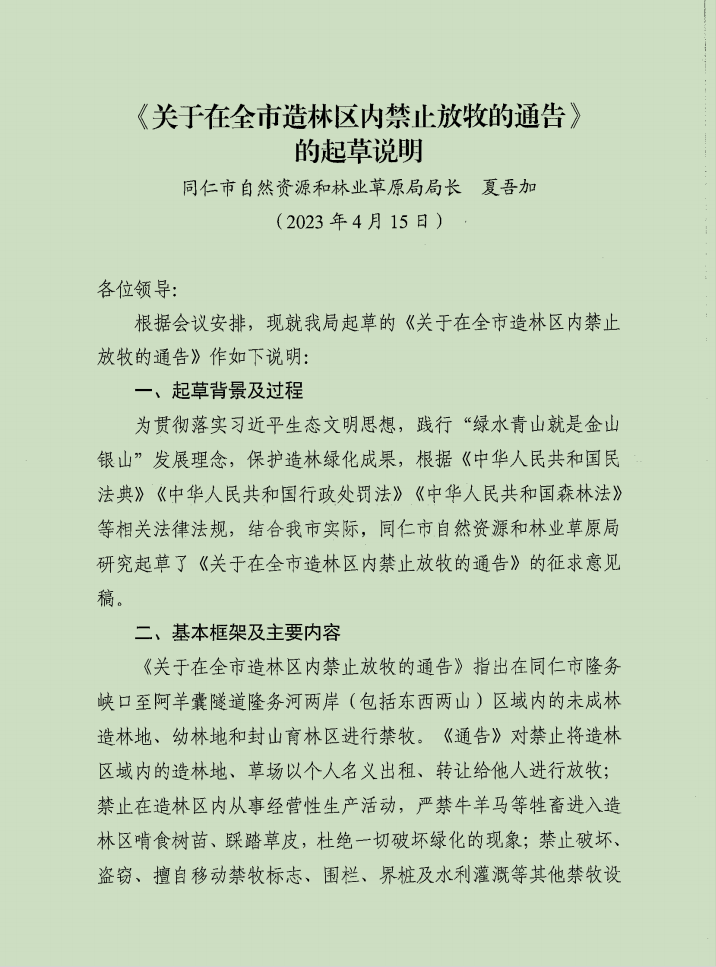 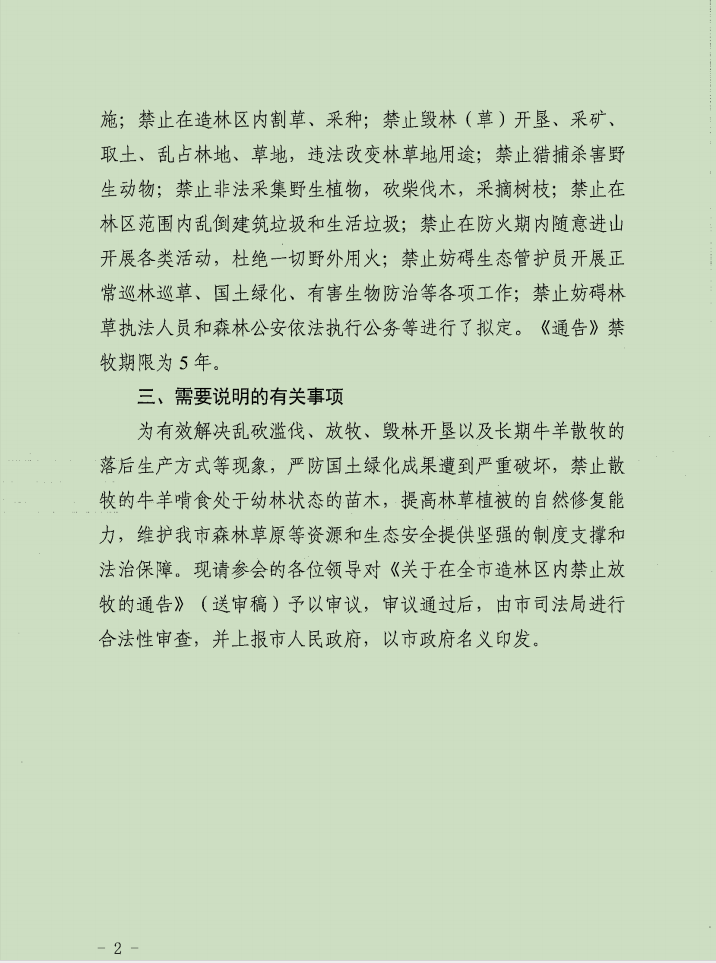 